
ผลประโยชน์ทับซ้อน หรือความขัดแย้งกันระหว่างผลประโยชน์ส่วนตนและผลประโยชน์ส่วนรวม----------------------------------------------------กฎหมายประกอบรัฐธรรมนูญว่าด้วยการป้องกันและปราบปรามการทุจริต          พระราชบัญญัติประกอบรัฐธรรมนูญว่าด้วยการป้องกันและปราบปรามการทุจริต พ.ศ. 2542 มาตรา 100 ได้บัญญัติห้ามเจ้าหน้าที่ของรัฐดำเนินกิจการที่เป็นการขัดกันระหว่างประโยชน์ส่วนบุคคลและประโยชน์ส่วนรวมดังนี้          มาตรา ๑๐๐ ห้ามมิให้เจ้าหน้าที่ของรัฐผู้ใดดำเนินกิจการดังต่อไปนี้           (๑) เป็นคู่สัญญาหรือมีส่วนได้เสียในสัญญาที่ทำกับหน่วยงานของรัฐที่เจ้าหน้าที่ของรัฐผู้นั้นปฏิบัติหน้าที่ในฐานะที่เป็นเจ้าหน้าที่ของรัฐซึ่งมีอำนาจกำกับ ดูแล ควบคุม ตรวจสอบ หรือดำเนินคดี          (๒) เป็นหุ้นส่วนหรือผู้ถือหุ้นในห้างหุ้นส่วนหรือบริษัทที่เข้าเป็นคู่สัญญากับหน่วยงานของรัฐที่เจ้าหน้าที่ของรัฐผู้นั้นปฏิบัติหน้าที่ในฐานะที่เป็นเจ้าหน้าที่ของรัฐซึ่งมีอำนาจกำกับ ดูแล ควบคุม ตรวจสอบ หรือดำเนินคดี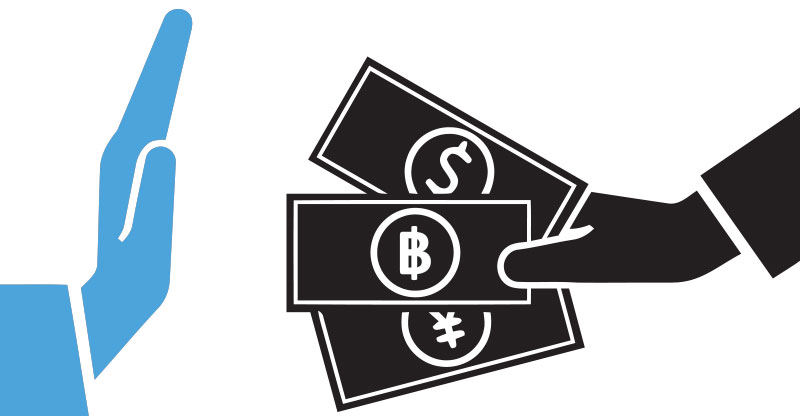           
          (๓) รับสัมปทานหรือคงถือไว้ซึ่งสัมปทานจากรัฐ หน่วยราชการ หน่วยงานของรัฐ รัฐวิสาหกิจหรือราชการส่วนท้องถิ่น หรือเข้าเป็นคู่สัญญากับรัฐ หน่วยราชการ หน่วยงานของรัฐ รัฐวิสาหกิจ หรือราชการส่วนท้องถิ่นอันมีลักษณะเป็นการผูกขาดตัดตอน ทั้งนี้ ไม่ว่าโดยทางตรงหรือทางอ้อม หรือเป็นหุ้นส่วนหรือ    ผู้ถือหุ้นในห้างหุ้นส่วนหรือบริษัทที่รับสัมปทานหรือ  เข้าเป็นคู่สัญญาในลักษณะดังกล่าว          (๔) เข้าไปมีส่วนได้เสียในฐานะเป็นกรรมการ  ที่ปรึกษา ตัวแทน พนักงานหรือลูกจ้างในธุรกิจของเอกชนซึ่งอยู่ภายใต้การกำกับ ดูแล ควบคุม หรือตรวจสอบของหน่วยงานของรัฐที่เจ้าหน้าที่ของรัฐผู้นั้นสังกัดอยู่หรือปฏิบัติหน้าที่ในฐานะเป็นเจ้าหน้าที่ของรัฐ ซึ่งโดยสภาพของผลประโยชน์ของธุรกิจของเอกชนนั้นอาจขัดหรือแย้งต่อประโยชน์ส่วนรวม หรือประโยชน์ทางราชการ หรือกระทบต่อความมีอิสระในการปฏิบัติหน้าที่ ของเจ้าหน้าที่ของรัฐผู้นั้น          เจ้าหน้าที่ของรัฐตำแหน่งใดที่ต้องห้ามมิให้ดำเนินกิจการตามวรรคหนึ่งให้เป็นไปตามที่คณะกรรมการ ป.ป.ช. กำหนดโดยประกาศใน        ราชกิจจานุเบกษา          ให้นำบทบัญญัติในวรรคหนึ่งมาใช้บังคับกับ    คู่สมรสของเจ้าหน้าที่ของรัฐตามวรรคสอง โดยให้ถือว่าการดำเนินกิจการของคู่สมรสดังกล่าว เป็นการดำเนินกิจการของเจ้าหน้าที่ของรัฐ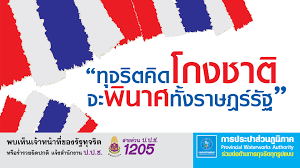 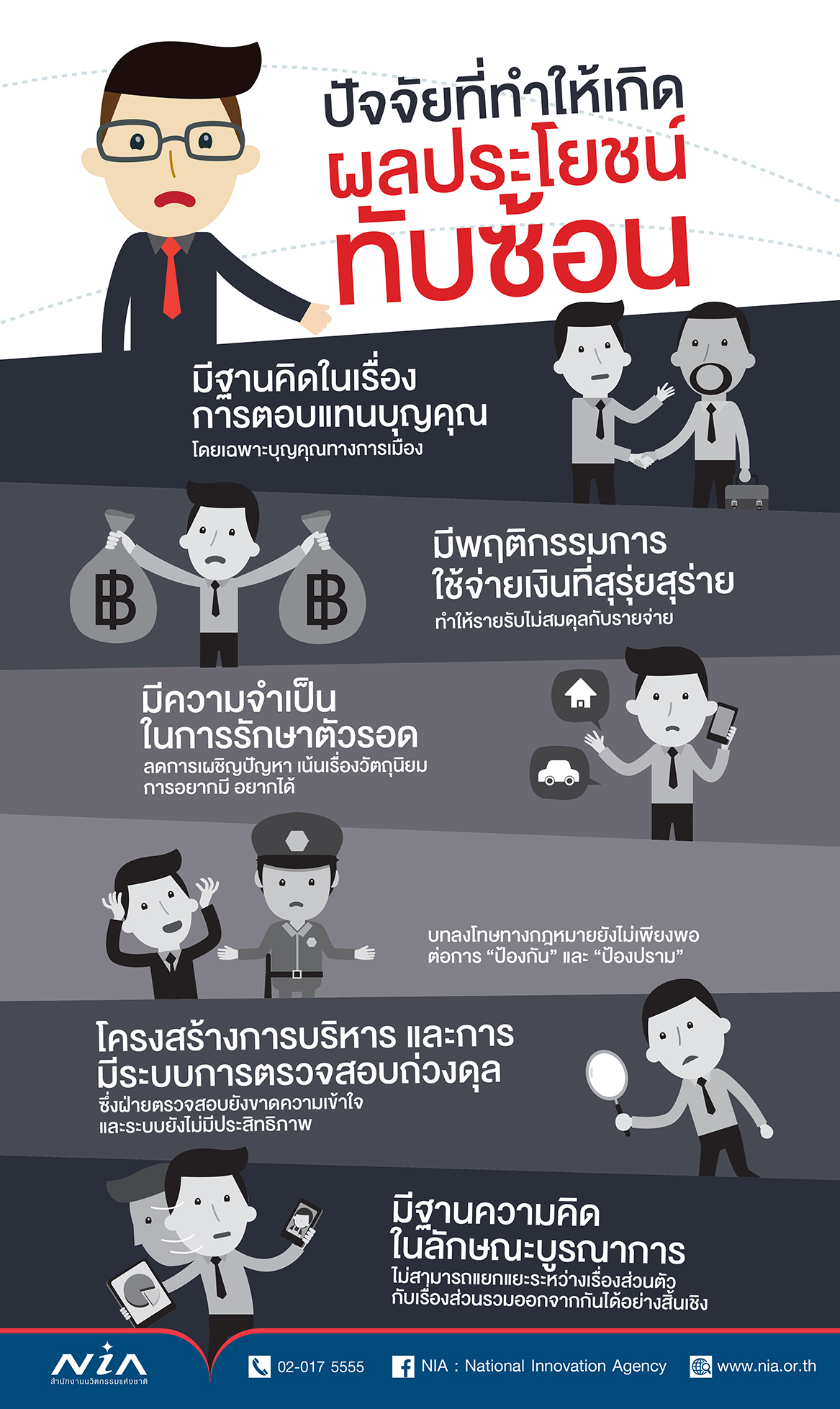 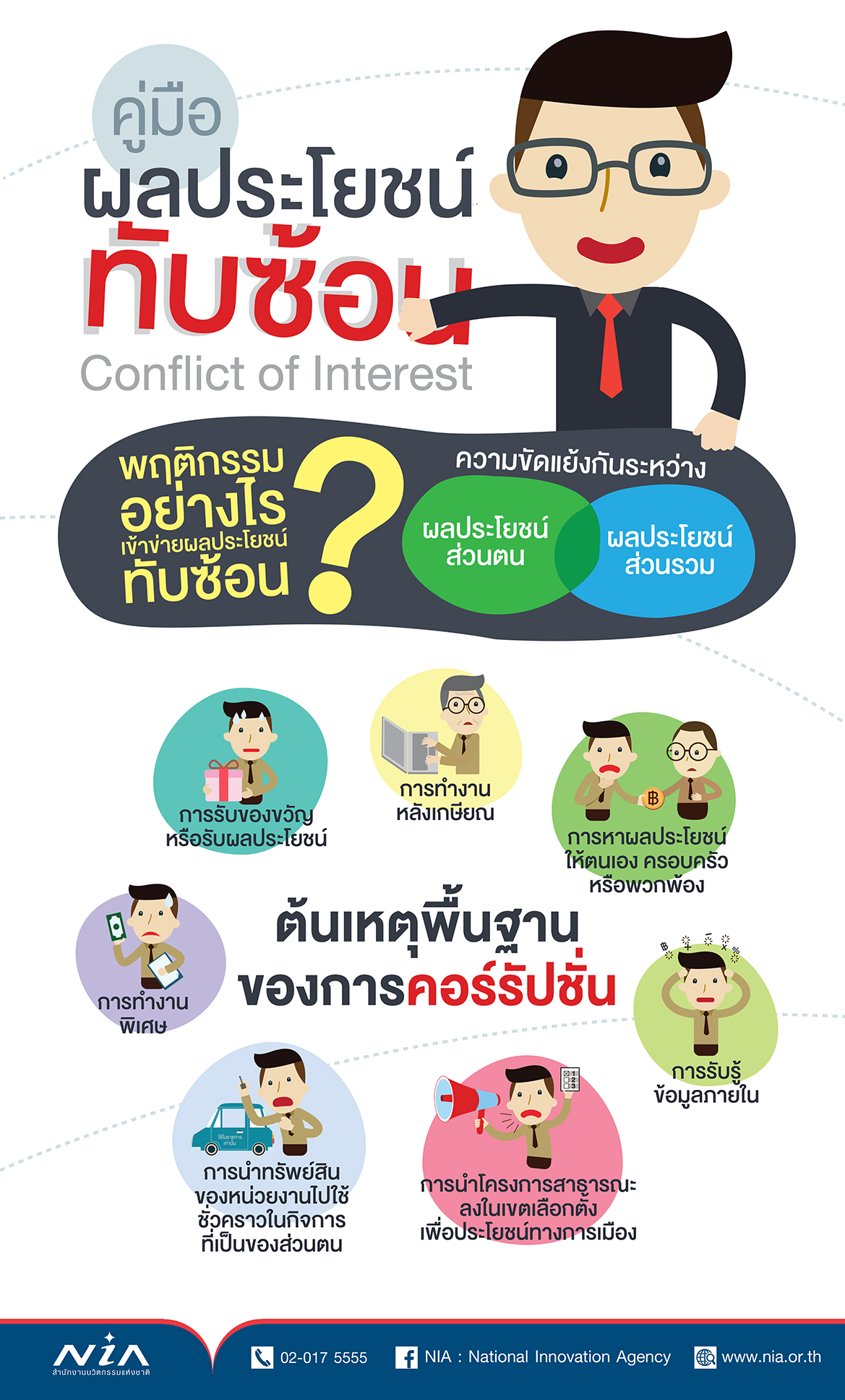 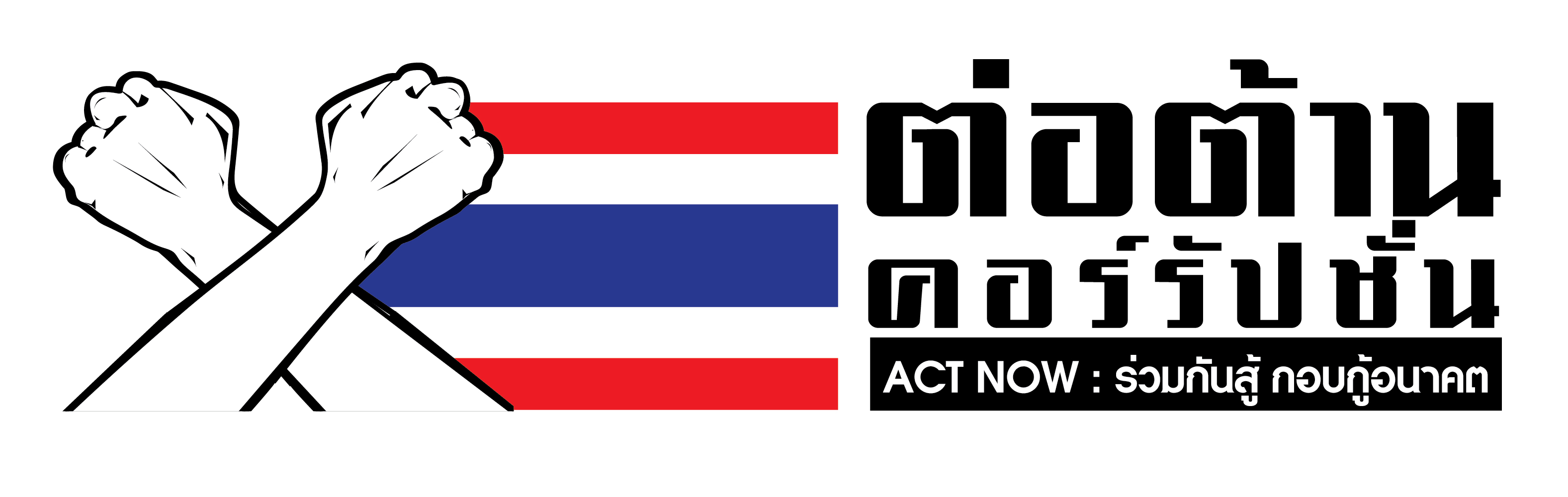 
พบเห็นข้าราชการพนักงานเทศบาลตำบลดอนทรายทุจริต คอร์รัปชั่นรับสินบนโปรดแจ้งเบาะแสได้ที่จัดทำโดย งานนิติการ สำนักปลัดเทศบาลเทศบาลตำบลดอนทรายอำเภอควนขนุน จังหวัดพัทลุงโทร. 0-7484-2190-1โทรสาร. 0-7484-2190-2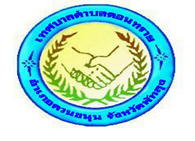 เทศบาลตำบลดอนทราย          สร้างจิตสำนึกไทยไม่โกงตามนโยบายการต่อต้านการคอร์รัปชั่น เพื่อการปฏิรูปประเทศไทย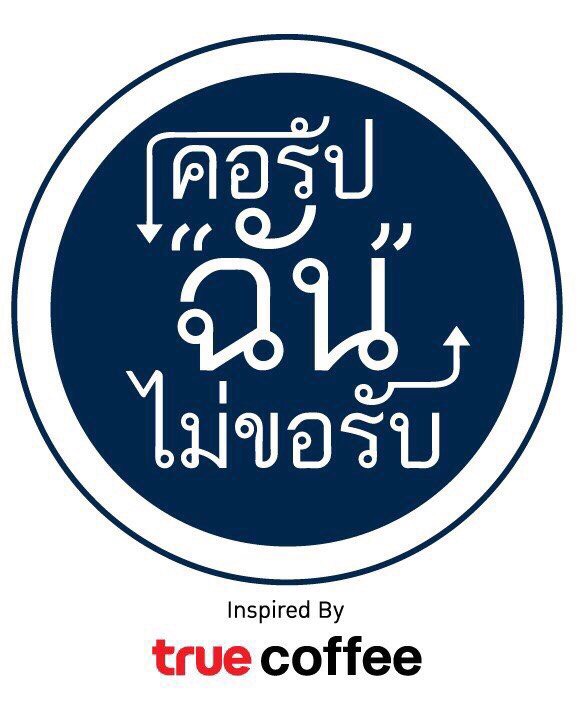 